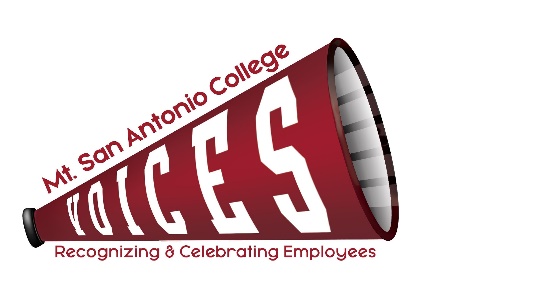 VOICESVOICESVOICESVOICESXLoralyn Isomura – Appointed by CSEA 262Ralph Jagodka – Appointed by Faculty AssociationXGabby Sesma – Appointed by Classified Senate XRuben Flores – Appointed by CSEA 651(Co-chair)Lianne Greenlee – POD DirectorXMelissa Cone – Appointed by Confidentials (Co-chair)Vacant – Appointed by Academic SenateXDesiree Marquez – Appointed by Management SteeringJulie Laverty – Appointed by the PresidentGuest: ITEM DISCUSSIONOUTCOMEMinutesReview December minutesDecember minutes approved. Motion by Gabby, seconded by Melissa, minutes approved by acclamation.Way to Go, Joe!Ruben to work with Warehouse to select next recipient for delivery in MarchWay to Go, Joe awarded to the Warehouse staff.  Pictures and awarding went well.Shout OutSending out a campus-wide email in March?St. Patty’s theme – Spread the LuckShout out email will go out for February, instead of March.  Melissa will send out an announcement and emphasis sending Valentine shout outs at the Classified Senate Valentine celebration on Tuesday, February 11, from 2:00-3:00 pm, in Founders Hall. Membership ChangesVacancy – Academic Senate(Ruben emailed Chisa on 11/12/19)Projects/Events TimelineValentine’s DayDesiree is serving as the lead.Candy gramsShout OutsCandy jars?Confirm attendance of committee members?Desiree and Melissa will staff the VOICES table at the Valentine’s Day event.  Melissa will get the tablecloth, and Desiree will buy some pens and about 100 candy grams for the event.Website UpdatesPast SHOUT OUT recipients – Need to update from Nov. 2019 - PresentNEW College Champion Award Page – Added new page outlining award categories, past recipient names and photos for past years Minutes for 2018-19, 2019-20 – up to datePhotos – added for College Champion Awards (thanks to Jeffrey George!)Melissa updated the Shout Outs on the website.  Melissa worked with Jeffrey to update the Champion Award page with pictures of past awardees.Night Shift Thank You’sTo be distributed in March/April Gift - Tootsie Roll Thank You’s List of individualsName Tags Distribution plan Committee confirmed using the “Thanks for the ‘Roll’ You Play” tootsie roll paper totes from Positive Promotions.  Melissa will talk to Lianne on how to purchase and the list of names from Human Resources. Future Event(s)Celebration of Excellence - Friday, May 29 from 10am-3pm in Founders HallMelissa will reach out to Marketing to create an invitation for the celebration. Will discuss Celebration of Excellence further in the next couple meetings. 2019-20 Meeting Dates & TimesConfirmed 2nd Tuesday of each month, 12:30-1:30pm, 6-144 (POD Innovation Room)Outlook invites sent to committeeNext MeetingTENTATIVELY: Tuesday, March 10, 2020 – 12:30-1:30 pm – 4-2460 TENTATIVELY: Tuesday, March 10, 2020 – 12:30-1:30 pm – 4-2460 TOPICS FOR FUTURE MEETINGSTOPICS FOR FUTURE MEETINGSWebsiteRepositoryAward listing – descriptions of each award to be added